   Žádost o přijetí k předškolnímu vzdělávání 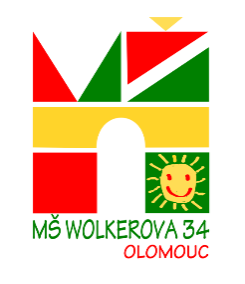 Mateřská škola Olomouc, Wolkerova 34, příspěvková organizace
s místem poskytovaného vzdělávání Wolkerova 34 a Mozartova 22
Údaje o zákonném zástupci dítěte, který vyřizuje záležitosti správních řízení 
(matka, otec nebo pěstoun/ka):
Zákonní zástupci se dohodli, že věci správních řízení vyřizuje tento zákonný zástupce dítěte:Dle § 34 zákona č. 561/2004 Sb. o předškolním, základním, středním, vyšším odborném a jiném vzdělávání (Školský zákon) žádám o přijetí dítěte od školního roku 2019/2020:Žádám o přijetí dítěte k předškolnímu vzdělávání v místě poskytovaného vzdělávání
(vyberte jednu z možností):MŠ Wolkerova 34	MŠ Mozartova 22 * Předložen RL dítěte:				        		ano 	 	nePro dodržení podmínek stanovených §46 a § 50 zákona č. 258/2000 Sb, o ochraně veřejného zdraví, je při přijetí dítěte k předškolnímu vzdělávání součást přihlášky vyjádření dětského lékaře, včetně potvrzení o řádném očkování dítěte.* Povinná příloha – vyjádření dětského lékaře 	           	ano     		ne* Dítě se speciálními vzdělávacími potřebami			ano 		ne   specifikujte…………………………………………………………………………………….*Vyplní pověřená osoba přítomná u zápisuDítě je připraveno k nástupu do MŠ po stránce hygienické i po stránce sebeobsluhy.Prohlašuji, že jednám ve shodě s druhým zákonným zástupcem.Stvrzuji svým podpisem, že jsem zákonným zástupcem dítěte a potvrzuji pravdivost výše uvedených údajů. Jsem si vědom/a/, že uvedením nepravdivých údajů do této žádosti může mít za následek zrušení rozhodnutí o přijetí dítěte.Dávám svůj souhlas mateřské škole ke zpracování a evidenci osobních údajů mého dítěte 
ve smyslu všech ustanovení zákona č.101/2000 Sb. o ochraně osobních údajů v platném znění a ve smyslu ustanovení Obecného nařízení na ochranu osobních údajů - GDPR. Svůj souhlas poskytuji pro účely vedení povinné dokumentace školy podle zákona č. 561/2004 Sb. Školského zákona, v platném znění.V Olomouci dne:………………………………Podpis žadatele (zákonného zástupce dítěte):……………………………….								……………………………………….                                                                                         Razítko a podpis ředitelky MŠ*Spisový znak:*Přidělené registrační číslo:*Číslo jednací:*Žádost doručena dne:*Počet stran:*Počet příloh:Jméno žadatele:Datum narození:Trvalé bydliště:Telefonní kontakt:                                                                E-mail:Adresa pro doručování písemností:Jméno a příjmení:Datum narození:Zdravotní pojišťovna:Adresa trvalého bydliště:Sourozenci:                                                             datum narození:Starší sourozenec, který bude pokračovat ve školním roce 2019/2020 v docházce do MŠ:                                                      ano                                neDítě bude ve školním roce 2019/2020 plnit povinné předškolní vzdělávání:
                                                     ano                                 ne